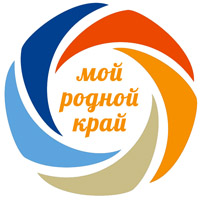 29 января 2016 года в областном центре экологии, краеведения и туризма прошёл областной конкурс «Юные исследователи природы и истории родного края», посвящённый 70-летнему юбилею Калининградской области.  Красовская Полина, учащаяся 9а класса, стала лауреатом в номинации «Региональное краеведение». Полина представила исследовательскую работу  о развитии  рыбной промышленности в нашем регионе в послевоенное время, в частности о становлении и развитии рыболовецкого колхоза «За Родину».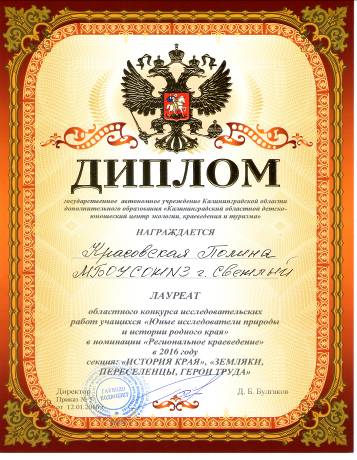 